    ГРАФИК ИЗМЕНЕНИЯ ЦЕНЫ ПРОДАЖИ ЛОТОВ ООО «КОМПАНИЯ ВИКО».Публикация в газете «Коммерсант» и «Мурманский вестник» от 02 февраля 2013 года.Лот №1: шаг- 70 000руб.,срок-2 дня, цена отсечения-   16 642 800 руб --  8 102 800 руб.Лот №2: шаг- 20 000руб.,срок-2 дня, цена отсечения-      4 892 100руб. -- 2 452 100 руб.Лот №3: шаг-   3 500руб.,срок-2 дня, цена отсечения -   2 373 300 руб.—  1 946 300 руб.Лот №4: шаг – 20 000руб.,срок-2дня, цена отсечения-   5 032 800руб. --    2 592 800 руб.				Л О Т  № 204.02.2013г.по 05.02.2013г. цена: Лот №2 – 4 892 100руб.06.02.2013г.по 07.02.2013г. цена: Лот №2 – 4 872 100руб.08.02.2013г.по 11.02.2013г. цена: Лот №2 – 4 852 100руб.12.02.2013г.по 13.02.2013г. цена: Лот №2 – 4 832 100руб.14.02.2013г.по 15.02.2013г.цена:  Лот №2 – 4 812 100руб.18.02 2013г.по 19.02.2013г.цена:  Лот №2 – 4 792 100руб.20.02.2013г.по 21.02.2013г.цена:  Лот №2 – 4 772 100руб.22.02. 2013г.по 25.02.2013г.цена: Лот №2 – 4 752 100руб.26.02.2013г.по 27.02.2013г.цена:  Лот №2 – 4 732 100руб.28.02.2013г.по 01.03. 2013г.цена: Лот №2 – 4 712 100руб.04.03. 2013г.по 05.03.2013г.цена: Лот №2 – 4 692 100руб.06.03.2013г.по 07.03.2013г.цена:  Лот №2 – 4 672 100руб.11.03.2013г.по 12.03.2013г.цена:  Лот №2 -  4 652 100руб.13.03.2013г.по14.03.2013г.цена:   Лот №2 -  4 632 100руб.15.03.2013г.по 18.03.2013г.цена:  Лот№ 2 -  4 612 100руб.19.03.2013г.по 20.03.2013г.цена: Лот№  2 -  4 592 100руб.21.03.2013г.по 22.03.2013г.цена: Лот № 2 -  4 572 100руб.25.03.2013г.по 26.03.2013г.цена: Лот№  2 -  4 552 100руб.27.03.2013г.по 28.03.2013г.цена:Лот №  2 -  4 532 100руб.29.03.2013г.по 01.04.2013г.цена:Лот №  2 -  4 512 100руб.02.04.2013г.по 03.04.2013г.цена:Лот №  2 -  4 492 100руб.04.04.2013г.по 05.04.2013г.цена:Лот №  2 -  4 472 100руб.08.04.2013г.по 09.04.2013г.цена:Лот №  2 -  4 452 100руб.10.04.2013г.по 11.04.2013г.цена:Лот №  2 -  4 432 100руб.12.04.2013г.по 15.04.2013г.цена:Лот №  2 -  4 412 100руб.16.04.2013г.по 17.04.2013г.цена:Лот №  2 -  4 392 100руб.18.04.2013г.по 19.04.2013г.цена:Лот №  2 -  4 372 100руб.22.04.2013г.по 23.04.2013г.цена:Лот №  2 -  4 352 100руб.24.04.2013г.по 25.04.2013г.цена:Лот №  2 -  4 332 100руб.26.04.2013г.по 29.04.2013г.цена:Лот№   2 -  4 312 100руб.30.04.2013г.по 06.05.2013г.цена:Лот№   2 -  4 292 100руб.07.05.2013г.по 08.05.2013г.цена:Лот №  2 -  4 272 100руб.13.05.2013г.по 14.05.2013г.цена:Лот №  2 -  4 252 100руб.15.05.2013г.по 16.05.2013г.цена:Лот №  2 -  4 232 100руб.17.05.2013г.по 20.05.2013г.цена:Лот №  2 -  4 212 100руб.21.05.2013г.по22.05.2013г.цена:Лот №   2 -  4 192 100руб.23.05.2013г.по24.05.2013г.цена:Лот №    2 -  4 172 100руб.27.05.2013г.по28.05.2013г.цена:Лот№    2 -  4 152 100руб.29.05.2013г.по 30.05.2013г.цена:Лот№   2 -  4 132 100руб.31.05.2013г.по 03.06.2013г.цена:Лот№   2 -  4 112 100руб.04.06.2013г.по05.06.2013г.цена:Лот№    2 -  4 092 100руб.06.06.2013г.по 07.06.2013г.цена:Лот№   2 -  4 072 100руб.10.06.2013г.по11.06.2013г.цена:Лот№ 2 -   4 052 100руб.13.06.2013г.по 14.06.2013г.цена:Лот№2 -   4 032 100руб.17.06.2013г.по 18.06.2013г.цена:Лот№2 -   4 012 100руб.19.06.2013г.по 20.06.2013г.цена:Лот№2 -   3 992 100руб.21.06.2013г.по 24.06.2013г.цена:Лот№2 -   3 972 100руб.25.06.2013г.по 26.06.2013г.цена:Лот№2 -   3 952 100руб.27.06.2013г.по28.06.2013г.цена:Лот№ 2 -   3 932 100руб.01.07.2013г.по02.07.2013г.цена:Лот№ 2 -   3 912 100руб.03.07.2013г.по04.07.2013г.цена:Лот№ 2 -   3 892 100руб.05.07.2013г.по08.07.2013г.цена:Лот№ 2 -   3 872 100руб.09.07.2013г.по10.07.2013г.цена:Лот№ 2 -   3 852 100руб.11.07.2013г.по12.07.2013г.цена:Лот№2  -   3 832 100руб.15.07.2013г.по16.07.2013г.цена:Лот№2  -   3 812 100руб.17.07.2013г.по18.07.2013г.цена:Лот№2  -   3 792 100руб.19.07.2013г.по22.07.2013г.цена:Лот№2  -   3 772 100руб.23.07.2013г.по24.07.2013г.цена:Лот№2  -   3 752 100руб.25.07.2013г.по 26.07.2013г.цена:Лот№2  -  3 732 100руб.29.07.2013г.по30.07.2013г.цена:Лот№2  -   3 712 100руб.31.07.2013г.по 01.08.2013г.цена:Лот№2 -   3 692 100руб.02.08.2013г.по05.08.2013г.цена:Лот№2  -   3 672 100руб.06.08.2013г.по07.08.2013г.цена:Лот№2  -   3 652 100руб.08.08.2013г.по09.08.2013г.цена:Лот№2  -   3 632 100руб.12.08.2013г.по13.08.2013г.цена:Лот№2  -   3 612 100руб.14.08.2013г.по15.08.2013г.цена:Лот№2  -   3 592 100руб.16.08.2013г.по19.08.2013г.цена:Лот№2  -   3 572 100руб.20.08.2013г.по21.08.2013г.цена:Лот№2  -   3 552 100руб.22.08.2013г.по23.08.2013г.цена:Лот№2  -   3 532 100руб.26.08.2013г.по27.08.2013г.цена:Лот№2  -   3 512 100руб.28.08.2013г.по29.08.2013г.цена:Лот№2  -   3 492 100руб.30.08.2013г.по02.09.2013г.цена:Лот№2  -   3 472 100руб.03.09.2013г.по04.09.2013г.цена:Лот№2  -   3 452 100руб.05.09.2013г.по06.09.2013г.цена:Лот№2  -   3 432 100руб.09.09.2013г.по10.09.2013г.цена:Лот№2  -   3 412 100руб.11.09.2013г.по12.09.2013г.цена:Лот№2  -   3 392 100руб.13.09.2013г.по16.09.2013г.цена:Лот№2  -   3 372 100руб.17.09.2013г.по18.09.2013г.цена:Лот№2  -   3 352 100руб.19.09.2013г.по20.09.2013г.цена:Лот№2  -   3 332 100руб.23.09.2013г.по24.09.2013г.цена:Лот№2  -   3 312 100руб.25.09.2013г.по26.09.2013г.цена:Лот№2  -   3 292 100руб.27.09.2013г.по30.09.2013г.цена:Лот№2  -   3 272 100руб.01.10.2013г.по02.10.2013г.цена:Лот№2  -   3 252 100руб.03.10.2013г.по04.10.2013г.цена:Лот№2  -   3 232 100руб.07.10.2013г.по08.10.2013г.цена:Лот№2  -   3 212 100руб.09.10.2013г.по10.10.2013г.цена:Лот№2  -   3 192 100руб.11.10.2013г.по14.10.2013г.цена:Лот№2  -   3 172 100руб.15.10.2013г.по16.10.2013г.цена:Лот№2  -   3 152 100руб.17.10.2013г.по18.10.2013г.цена:Лот№2  -   3 132 100руб.21.10.2013г.по22.10.2013г.цена:Лот№2  -   3 112 100руб.23.10.2013г.по24.10.2013г.цена:Лот№2  -   3 092 100руб.25.10.2013г.по28.10.2013г.цена:Лот№2  -   3 072 100руб.29.10.2013г.по30.10.2013г.цена:Лот№2  -   3 052 100руб.31.10.2013г.по01.11.2013г.цена:Лот№2  -   3 032 100руб.05.11.2013г.по06.11.2013г.цена:Лот№2  -     3 012 100руб.07.11.2013г.по08.11.2013г.цена:Лот№2  -     2 992 100руб.11.11.2013г.по12.11.2013г.цена:Лот№2  -     2 972 100руб.13.11.2013г.по14.11.2013г.цена:Лот№2  -     2 952 100руб.15.11.2013г.по18.11.2013г.цена:Лот№2  -     2 932 100руб.    100. 19.11.2013г.по20.11.2013г.цена:Лот№2 -      2 912 100руб.    101. 21.11.2013г.по22.11.2013г.цена:Лот№2  -     2 892 100руб.     102. 25.11.2013г.по26.11.2013г.цена:Лот№2  -     2 872 100руб.  103. 27.11.2013г.по28.11.2013г.цена:Лот№2  -     2 852 100руб.  104. 29.11.2013г.по 02.12.2013г.цена:Лот№2  -    2 832 100руб.  105. 03.12.2013г.по04.12.2013г.цена:Лот№2  -     2 812 100руб.  106. 05.12.2013г.по06.12.2013г.цена:Лот№2  -     2 792 100руб.  107. 09.12.2013г.по10.12.2013г.цена:Лот№2  -     2 772 100руб.  108. 11.12.2013г.по12.12.2013г.цена:Лот№2  -     2 752 100руб.  109. 13.12.2013г.по16.12.2013г.цена:Лот№2  -     2 732 100руб.  110. 17.12.2013г.по18.12.2013г.цена:Лот№2  -     2 712 100руб.  111. 19.12.2013г.по20.12.2013г.цена:Лот№2  -     2 692 100руб.  112. 23.12.2013г.по24.12.2013г.цена:Лот№2  -     2 672 100руб.  113. 25.12.2013г.по26.12.2013г.цена:Лот№2  -     2 652 100руб.  114. 27.12.2013г.по30.12.2013г.цена:Лот№2  -     2 632 100руб.  115. 31.12.2013г.по09.01.2014г.цена:Лот№2  -     2 612 100руб.  116. 10.01.2014г.по13.01.2014г.цена:Лот№2  -     2 592 100руб.  117. 14.01.2014г.по15.01.2014г.цена:Лот№2  -     2 572 100руб.  118. 16.01.2014г.по 17.01.2014г.цена:Лот№2  -    2 552 100руб.  119.20.01.2014г.по21.01.2014г.цена:Лот№2  -      2 532 100руб.  120. 22.01.2014г.по23.01.2014г.цена:Лот№2  -     2 512 100руб.  121. 24.01.2014г.по27.01.2014г.цена:Лот№2  -     2 492 100руб.  122. 28.01.2014г.по29.01.2014г.цена:Лот№2  -     2 472 100руб.  123. 30.01.2014г.по31.01.2014г.цена:Лот№2  -     2 452 100руб. Конкурсный управляющий                                                            П.Волков 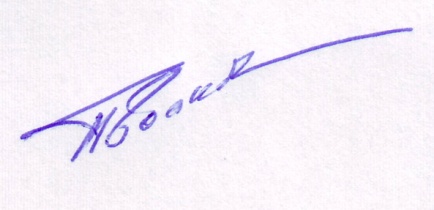 